STAR Evening Online Tutoring                Summer Online tutoring will run 5/14 to 8/31 7:00 pm – Midnight          Scan Here for details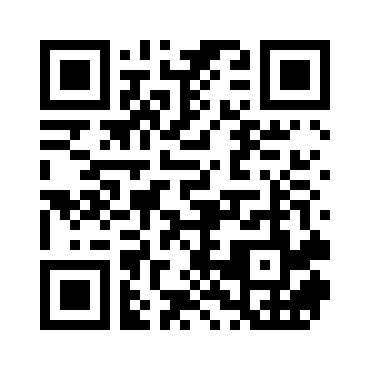 Online tutoring support is available across the disciplines staffed by tutors across the state.To access tutoring, click the Request a Tutor button, fill out the tutor request form, and click Submit. Sunday through Thursday 7 PM to Midnight (Login until 11:30 PM)Writing Any course through Masters level (except foreign language)Math Pre-Algebra, Algebra, Pre-Calculus, Calc I, & Intro to Statistics      https://www.starny.org/tutoring_schedule